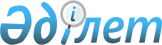 О бюджете Зерендинского района на 2018 - 2020 годыРешение Зерендинского районного маслихата Акмолинской области от 21 декабря 2017 года № 17-134. Зарегистрировано Департаментом юстиции Акмолинской области 5 января 2018 года № 6285.
      Примечание РЦПИ.

      В тексте документа сохранена пунктуация и орфография оригинала.
      В соответствии с пунктом 2 статьи 9 Бюджетного кодекса Республики Казахстан от 4 декабря 2008 года, подпунктом 1) пункта 1 статьи 6 Закона Республики Казахстан от 23 января 2001 года "О местном государственном управлении и самоуправлении в Республике Казахстан", Зерендинский районный маслихат РЕШИЛ:
      1. Утвердить бюджет Зерендинского района на 2018–2020 годы, согласно приложениям 1, 2 и 3 соответственно, в том числе на 2018 год в следующих объемах:
      1) доходы – 5 884 899,8 тысяч тенге, в том числе:
      налоговые поступления – 2 113 327,8 тысяч тенге;
      неналоговые поступления – 13 045,2 тысяч тенге;
      поступления от продажи основного капитала – 77 962,7 тысяч тенге;
      поступления трансфертов – 3 680 564,1 тысяч тенге;
      2) затраты – 6 098 949,7 тысяч тенге;
      3) чистое бюджетное кредитование – 171 867,1 тысяч тенге, в том числе:
      бюджетные кредиты – 214 666,0 тысяч тенге;
      погашение бюджетных кредитов – 42 798,9 тысяч тенге;
      4) сальдо по операциям с финансовыми активами – 11 340,0 тысяч тенге, в том числе:
      приобретение финансовых активов – 11 340,0 тысяч тенге;
      поступления от продажи финансовых активов государства – 0 тысяч тенге;
      5) дефицит (профицит) бюджета – - 397 257,0 тысяч тенге;
      6) финансирование дефицита (использование профицита) бюджета – 397 257,0 тысяч тенге.
      Сноска. Пункт 1 – в редакции решения Зерендинского районного маслихата Акмолинской области от 11.12.2018 № 31-226 (вводится в действие с 01.01.2018).


      2. Учесть, что в районном бюджете на 2018 год предусмотрены целевые трансферты и бюджетные кредиты из республиканского бюджета согласно приложению 4.
      3. Учесть, что в районном бюджете на 2018 год предусмотрена субвенция, передаваемая из областного бюджета в сумме 2 533 253 тысячи тенге.
      4. Учесть, что в районном бюджете на 2018 год предусмотрены объемы субвенций, передаваемых из районного бюджета бюджетам сельских округов в сумме 64 384 тысяч тенге, в том числе:
      Аккольскому – 7 896 тысяч тенге;
      Алексеевка – 12 063 тысячи тенге;
      Булакскому – 13 058 тысяч тенге;
      Зерендинскому – 1 831 тысяча тенге; 
      Конысбайскому – 5 051 тысяча тенге;
      Кусепскому – 10 333 тысячи тенге;
      Чаглинскому – 14 152 тысячи тенге.
      5. Учесть, что в районном бюджете на 2018 год предусмотрено погашение основного долга по бюджетным кредитам, выделенных в 2010, 2011, 2012, 2013, 2014, 2015, 2016 и 2017 годах для реализации мер социальной поддержки специалистов в сумме 35 459 тысяч тенге.
      6. Учесть, что в районном бюджете на 2018 год предусмотрены целевые трансферты из областного бюджета согласно приложению 5.
      7. Утвердить резерв местного исполнительного органа района на 2018 год в сумме 41 992 тысячи тенге.
      8. Установить специалистам социального обеспечения, образования, культуры и спорта, являющихся гражданскими служащими и работающих в сельской местности, повышенные на двадцать пять процентов должностные оклады и тарифные ставки, по сравнению с окладами и ставками специалистов, занимающихся этими видами деятельности в городских условиях, согласно перечню.
      9. Утвердить перечень районных бюджетных программ, не подлежащих секвестру в процессе исполнения районного бюджета на 2018 год, согласно приложению 6.
      10. Утвердить бюджетные программы села, сельских округов на 2018 год согласно приложению 7.
      Сноска. Пункт 10 – в редакции решения Зерендинского районного маслихата Акмолинской области от 06.04.2018 № 22-178 (вводится в действие с 01.01.2018).


      11. Учесть, что в районном бюджете на 2018 год предусмотрено распределение трансфертов органам местного самоуправления согласно приложению 8.
      12. Учесть, что в районном бюджете предусмотрен возврат средств на компенсацию потерь вышестоящего бюджета в связи с изменением законодательства, в том числе:
      переносом срока ввода обязательных пенсионных взносов работодателя с 2018 года на 2020 год;
      уменьшением ставок по отчислениям работодателей на обязательное социальное медицинское страхование.
      13. Настоящее решение вступает в силу со дня государственной регистрации в Департаменте юстиции Акмолинской области и вводится в действие с 1 января 2018 года.
      "СОГЛАСОВАНО"
      "21" декабря 2017 года Бюджет района на 2018 год
      Сноска. Приложение 1 – в редакции решения Зерендинского районного маслихата Акмолинской области от 11.12.2018 № 31-226 (вводится в действие с 01.01.2018). Бюджет района на 2019 год
      Сноска. Приложение 2 – в редакции решения Зерендинского районного маслихата Акмолинской области от 11.10.2018 № 28-208 (вводится в действие с 01.01.2018). Бюджет района на 2020 год Целевые трансферты и бюджетные кредиты из республиканского бюджета на 2018 год
      Сноска. Приложение 4 – в редакции решения Зерендинского районного маслихата Акмолинской области от 11.12.2018 № 31-226 (вводится в действие с 01.01.2018). Целевые трансферты из областного бюджета на 2018 год
      Сноска. Приложение 5 – в редакции решения Зерендинского районного маслихата Акмолинской области от 11.12.2018 № 31-226 (вводится в действие с 01.01.2018). Перечень районных бюджетных программ, не подлежащих секвестру в процессе исполнения районного бюджета на 2018 год Бюджетные программы села, сельских округов на 2018 год
      Сноска. Приложение 7 – в редакции решения Зерендинского районного маслихата Акмолинской области от 11.10.2018 № 28-208 (вводится в действие с 01.01.2018). Распределение трансфертов органам местного самоуправления на 2018 год
      Сноска. Приложение 8 – в редакции решения Зерендинского районного маслихата Акмолинской области от 11.10.2018 № 28-208 (вводится в действие с 01.01.2018).
					© 2012. РГП на ПХВ «Институт законодательства и правовой информации Республики Казахстан» Министерства юстиции Республики Казахстан
				
      Председатель сессии

В.Перешивкин

      Секретарь районного маслихата

К.Аугалиев

      Аким Зерендинского района

М.Мустафин
Приложение 1
к решению Зерендинского
районного маслихата
от 21 декабря 2017 года
№ 17-134
Категория 
Категория 
Категория 
Категория 
Сумма тысяч тенге
Класс
Класс
Класс
Сумма тысяч тенге
Подкласс
Подкласс
Сумма тысяч тенге
Наименование
Сумма тысяч тенге
1
2
3
4
5
I. Доходы
5884899,8
1
Налоговые поступления
2113327,8
01
Подоходный налог 
19623,0
2
Индивидуальный подоходный налог
19623,0
03
Социальный налог
901489,9
1
Социальный налог
901489,9
04
Hалоги на собственность
1026612,7
1
Hалоги на имущество
976422,0
3
Земельный налог
9013,7
4
Hалог на транспортные средства
35416,0
5
Единый земельный налог
5761,0
05
Внутренние налоги на товары, работы и услуги
152652,2
2
Акцизы
48220,0
3
Поступления за использование природных и других ресурсов
95700,0
4
Сборы за ведение предпринимательской и профессиональной деятельности 
8395,2
5
Налог на игорный бизнес
337,0
07
Прочие налоги
1250,0
1
Прочие налоги
1250,0
08
Обязательные платежи, взимаемые за совершение юридически значимых действий и (или) выдачу документов уполномоченными на то государственными органами или должностными лицами
11700,0
1
Государственная пошлина
11700,0
2
Неналоговые поступления
13045,2
01
Доходы от государственной собственности
4253,8
5
Доходы от аренды имущества, находящегося в государственной собственности
4200,0
7
Вознаграждения по кредитам, выданным из государственного бюджета
53,8
04
Штрафы, пени, санкции, взыскания, налагаемые государственными учреждениями, финансируемыми из государственного бюджета, а также содержащимися и финансируемыми из бюджета (сметы расходов) Национального Банка Республики Казахстан
1389,8
1
Штрафы, пени, санкции, взыскания, налагаемые государственными учреждениями, финансируемыми из государственного бюджета, а также содержащимися и финансируемыми из бюджета (сметы расходов) Национального Банка Республики Казахстан, за исключением поступлений от организаций нефтяного сектора и в Фонд компенсации потерпевшим
1389,8
06
Прочие неналоговые поступления
7401,6
1
Прочие неналоговые поступления
7401,6
3
Поступления от продажи основного капитала
77962,7
03
Продажа земли и нематериальных активов
77962,7
1
Продажа земли
74262,7
2
Продажа нематериальных активов
3700,0
4
Поступления трансфертов
3680564,1
02
Трансферты из вышестоящих органов государственного управления
3680564,1
2
Трансферты из областного бюджета
3680564,1
Функциональная группа
Функциональная группа
Функциональная группа
Функциональная группа
Сумма
Администратор бюджетных программ
Администратор бюджетных программ
Администратор бюджетных программ
Сумма
Программа
Программа
Сумма
Наименование
Сумма
1
2
3
4
5
II. Затраты
6098949,7
01
Государственные услуги общего характера
399767,8
112
Аппарат маслихата района (города областного значения)
19003,9
001
Услуги по обеспечению деятельности маслихата района (города областного значения)
18603,9
003
Капитальные расходы государственного органа
400,0
122
Аппарат акима района (города областного значения)
150019,9
001
Услуги по обеспечению деятельности акима района (города областного значения)
122771,9
003
Капитальные расходы государственного органа
16709,0
113
Целевые текущие трансферты из местных бюджетов
10539,0
123
Аппарат акима района в городе, города районного значения, поселка, села, сельского округа
142148,5
001
Услуги по обеспечению деятельности акима района в городе, города районного значения, поселка, села, сельского округа
142148,5
458
Отдел жилищно-коммунального хозяйства, пассажирского транспорта и автомобильных дорог района (города областного значения)
38710,5
001
Услуги по реализации государственной политики на местном уровне в области жилищно-коммунального хозяйства, пассажирского транспорта и автомобильных дорог
19978,5
013
Капитальные расходы государственного органа
3950,0
113
Целевые текущие трансферты из местных бюджетов
14782,0
459
Отдел экономики и финансов района (города областного значения)
37879,6
001
Услуги по реализации государственной политики в области формирования и развития экономической политики, государственного планирования, исполнения бюджета и управления коммунальной собственностью района (города областного значения)
35890,6
003
Проведение оценки имущества в целях налогообложения
1209,0
010
Приватизация, управление коммунальным имуществом, постприватизационная деятельность и регулирование споров, связанных с этим
780,0
494
Отдел предпринимательства и промышленности района (города областного значения)
12005,4
001
Услуги по реализации государственной политики на местном уровне в области развития предпринимательства и промышленности
12005,4
02
Оборона
7308,8
122
Аппарат акима района (города областного значения)
7308,8
005
Мероприятия в рамках исполнения всеобщей воинской обязанности
7108,8
006
Предупреждение и ликвидация чрезвычайных ситуаций масштаба района (города областного значения)
200,0
03
Общественный порядок, безопасность, правовая, судебная, уголовно-исполнительная деятельность
1000,0
458
Отдел жилищно-коммунального хозяйства, пассажирского транспорта и автомобильных дорог района (города областного значения)
1000,0
021
Обеспечение безопасности дорожного движения в населенных пунктах
1000,0
04
Образование
3853545,0
123
Аппарат акима района в городе, города районного значения, поселка, села, сельского округа
16568,1
005
Организация бесплатного подвоза учащихся до школы и обратно в сельской местности
16568,1
464
Отдел образования района (города областного значения)
3632219,9
001
Услуги по реализации государственной политики на местном уровне в области образования
10970,8
003
Общеобразовательное обучение
3117626,4
004
Информатизация системы образования в государственных учреждениях образования района (города областного значения)
1400,0
005
Приобретение и доставка учебников, учебно-методических комплексов для государственных учреждений образования района (города областного значения)
76564,0
006
Дополнительное образование для детей 
89348,0
007
Проведение школьных олимпиад, внешкольных мероприятий и конкурсов районного (городского) масштаба
250,0
009
Обеспечение деятельности организаций дошкольного воспитания и обучения
192412,0
015
Ежемесячные выплаты денежных средств опекунам (попечителям) на содержание ребенка-сироты (детей-сирот), и ребенка (детей), оставшегося без попечения родителей
24898,1
040
Реализация государственного образовательного заказа в дошкольных организациях образования
91476,6
067
Капитальные расходы подведомственных государственных учреждений и организаций
27160,0
113
Целевые текущие трансферты из местных бюджетов
114,0
467
Отдел строительства района (города областного значения)
204757,0
024
Строительство и реконструкция объектов начального, основного среднего и общего среднего образования
204757,0
06
Социальная помощь и социальное обеспечение
292037,1
451
Отдел занятости и социальных программ района (города областного значения)
280015,8
001
Услуги по реализации государственной политики на местном уровне в области обеспечения занятости и реализации социальных программ для населения
42096,0
002
Программа занятости
56101,1
005
Государственная адресная социальная помощь
36871,0
006
Оказание жилищной помощи
1695,0
007
Социальная помощь отдельным категориям нуждающихся граждан по решениям местных представительных органов
38981,2
010
Материальное обеспечение детей-инвалидов, воспитывающихся и обучающихся на дому
1009,0
011
Оплата услуг по зачислению, выплате и доставке пособий и других социальных выплат
671,0
014
Оказание социальной помощи нуждающимся гражданам на дому
44798,9
017
Обеспечение нуждающихся инвалидов обязательными гигиеническими средствами и предоставление услуг специалистами жестового языка, индивидуальными помощниками в соответствии с индивидуальной программой реабилитации инвалида
10017,0
023
Обеспечение деятельности центров занятости населения
34841,6
050
Реализация Плана мероприятий по обеспечению прав и улучшению качества жизни инвалидов в Республике Казахстан на 2012-2018 годы
8583,0
054
Размещение государственного социального заказа в неправительственных организациях
4351,0
458
Отдел жилищно-коммунального хозяйства, пассажирского транспорта и автомобильных дорог района (города областного значения)
24,0
050
Реализация Плана мероприятий по обеспечению прав и улучшению качества жизни инвалидов в Республике Казахстан на 2012-2018 годы
24,0
464
Отдел образования района (города областного значения)
11997,3
030
Содержание ребенка (детей), переданного патронатным воспитателям
8516,3
031
Государственная поддержка по содержанию детей-сирот и детей, оставшихся без попечения родителей, в детских домах семейного типа и приемных семьях
3481,0
07
Жилищно-коммунальное хозяйство
681262,1
123
Аппарат акима района в городе, города районного значения, поселка, села, сельского округа
4267,1
009
Обеспечение санитарии населенных пунктов
409,4
014
Организация водоснабжения населенных пунктов
3857,7
458
Отдел жилищно-коммунального хозяйства, пассажирского транспорта и автомобильных дорог района (города областного значения)
570936,0
012
Функционирование системы водоснабжения и водоотведения
16120,0
015
Освещение улиц в населенных пунктах
367,0
018
Благоустройство и озеленение населенных пунктов
4400,0
026
Организация эксплуатации тепловых сетей, находящихся в коммунальной собственности районов (городов областного значения)
550049,0
467
Отдел строительства района (города областного значения)
106059,0
003
Проектирование и (или) строительство, реконструкция жилья коммунального жилищного фонда
781,0
004
Проектирование, развитие и (или) обустройство инженерно-коммуникационной инфраструктуры
89318,0
005
Развитие коммунального хозяйства
8931,0
058
Развитие системы водоснабжения и водоотведения в сельских населенных пунктах
7029,0
08
Культура, спорт, туризм и информационное пространство
290997,6
455
Отдел культуры и развития языков района (города областного значения)
206660,1
001
Услуги по реализации государственной политики на местном уровне в области развития языков и культуры
8884,0
003
Поддержка культурно-досуговой работы
152611,0
006
Функционирование районных (городских) библиотек
36426,1
007
Развитие государственного языка и других языков народа Казахстана
8739,0
456
Отдел внутренней политики района (города областного значения)
47898,5
001
Услуги по реализации государственной политики на местном уровне в области информации, укрепления государственности и формирования социального оптимизма граждан
26068,5
002
Услуги по проведению государственной информационной политики 
14740,0
003
Реализация мероприятий в сфере молодежной политики
7090,0
465
Отдел физической культуры и спорта района (города областного значения)
29445,0
001
Услуги по реализации государственной политики на местном уровне в сфере физической культуры и спорта
15426,0
004
Капитальные расходы государственного органа 
4840,0
006
Проведение спортивных соревнований на районном (города областного значения) уровне
5468,0
007
Подготовка и участие членов сборных команд района (города областного значения) по различным видам спорта на областных спортивных соревнованиях
3711,0
480
Отдел туризма района (города областного значения)
6994,0
001
Услуги по реализации государственной политики на местном уровне в сфере туризма
6994,0
10
Сельское, водное, лесное, рыбное хозяйство, особо охраняемые природные территории, охрана окружающей среды и животного мира, земельные отношения
153717,6
459
Отдел экономики и финансов района (города областного значения)
25228,0
099
Реализация мер по оказанию социальной поддержки специалистов
25228,0
462
Отдел сельского хозяйства района (города областного значения)
17279,7
001
Услуги по реализации государственной политики на местном уровне в сфере сельского хозяйства 
13752,7
006
Капитальные расходы государственного органа 
3527,0
463
Отдел земельных отношений района (города областного значения)
19316,0
001
Услуги по реализации государственной политики в области регулирования земельных отношений на территории района (города областного значения)
14043,0
006
Землеустройство, проводимое при установлении границ районов, городов областного значения, районного значения, сельских округов, поселков, сел
1398,0
007
Капитальные расходы государственного органа
3875,0
473
Отдел ветеринарии района (города областного значения)
91893,9
001
Услуги по реализации государственной политики на местном уровне в сфере ветеринарии
16095,3
007
Организация отлова и уничтожения бродячих собак и кошек
2000,0
010
Проведение мероприятий по идентификации сельскохозяйственных животных
1884,0
011
Проведение противоэпизоотических мероприятий
69933,6
047
Возмещение владельцам стоимости обезвреженных (обеззараженных) и переработанных без изъятия животных, продукции и сырья животного происхождения, представляющих опасность для здоровья животных и человека
1981,0
11
Промышленность, архитектурная, градостроительная и строительная деятельность
21308,0
467
Отдел строительства района (города областного значения)
10301,2
001
Услуги по реализации государственной политики на местном уровне в области строительства
10301,2
468
Отдел архитектуры и градостроительства района (города областного значения)
11006,8
001
Услуги по реализации государственной политики в области архитектуры и градостроительства на местном уровне
5233,8
003
Разработка схем градостроительного развития территории района и генеральных планов населенных пунктов
5773,0
12
Транспорт и коммуникации
70931,0
458
Отдел жилищно-коммунального хозяйства, пассажирского транспорта и автомобильных дорог района (города областного значения)
70931,0
022
Развитие транспортной инфраструктуры
18503,0
023
Обеспечение функционирования автомобильных дорог
39669,0
037
Субсидирование пассажирских перевозок по социально значимым городским (сельским), пригородным и внутрирайонным сообщениям
12759,0
13
Прочие
54347,0
123
Аппарат акима района в городе, города районного значения, поселка, села, сельского округа
11655,0
040
Реализация мер по содействию экономическому развитию регионов в рамках Программы развития регионов до 2020 года
11655,0
459
Отдел экономики и финансов района (города областного значения)
41992,0
012
Резерв местного исполнительного органа района (города областного значения) 
41992,0
455
Отдел культуры и развития языков района (города областного значения)
700,0
040
Реализация мер по содействию экономическому развитию регионов в рамках Программы развития регионов до 2020 года
700,0
14
Обслуживание долга
53,8
459
Отдел экономики и финансов района (города областного значения)
53,8
021
Обслуживание долга местных исполнительных органов по выплате вознаграждений и иных платежей по займам из областного бюджета
53,8
15
Трансферты
272673,9
459
Отдел экономики и финансов района (города областного значения)
272673,9
006
Возврат неиспользованных (недоиспользованных) целевых трансфертов
4062,7
024
Целевые текущие трансферты из нижестоящего бюджета на компенсацию потерь вышестоящего бюджета в связи с изменением законодательства
185505,2
038
Субвенции
64384,0
051
Трансферты органам местного самоуправления
18722,0
III. Чистое бюджетное кредитование
171867,1
Бюджетные кредиты 
214666,0
10
Сельское, водное, лесное, рыбное хозяйство, особо охраняемые природные территории, охрана окружающей среды и животного мира, земельные отношения
214666,0
459
Отдел экономики и финансов района (города областного значения)
214666,0
018
Бюджетные кредиты для реализации мер социальной поддержки специалистов
214666,0
5
Погашение бюджетных кредитов
42798,9
01
Погашение бюджетных кредитов
42798,9
1
Погашение бюджетных кредитов, выданных из государственного бюджета
42798,9
IV. Сальдо по операциям с финансовыми активами 
11340,0
Приобретение финансовых активов
11340,0
13
Прочие
11340,0
458
Отдел жилищно-коммунального хозяйства, пассажирского транспорта и автомобильных дорог района (города областного значения)
11340,0
065
Формирование или увеличение уставного капитала юридических лиц
11340,0
6
Поступления от продажи финансовых активов государства
0
V. Дефицит (профицит) бюджета 
-397257,0
VI. Финансирование дефицита (использование профицита) бюджета
397257,0
7
Поступления займов
214666,0
01
Внутренние государственные займы
214666,0
2
Договоры займа
214666,0
16
Погашение займов
42798,9
1
Погашение займов
42798,9
459
Отдел экономики и финансов района (города областного значения)
42798,9
005
Погашение долга местного исполнительного органа перед вышестоящим бюджетом
42798,9
8
Используемые остатки бюджетных средств
225389,9
01
Остатки бюджетных средств
225389,9
1
Свободные остатки бюджетных средств
225389,9Приложение 2
к решению Зерендинского
районного маслихата
от 21 декабря 2017 года
№ 17-134
Категория
Категория
Категория
Категория
Сумма
тысяч тенге
Класс
Класс
Класс
Сумма
тысяч тенге
Подкласс
Подкласс
Сумма
тысяч тенге
Наименование
Сумма
тысяч тенге
1
2
3
4
5
I. Доходы
4611820,0
1
Налоговые поступления
2090949,0
01
Подоходный налог 
14240,0
2
Индивидуальный подоходный налог
14240,0
03
Социальный налог
947284,0
1
Социальный налог
947284,0
04
Hалоги на собственность
983817,0
1
Hалоги на имущество
932714,0
3
Земельный налог
7780,0
4
Hалог на транспортные средства
37562,0
5
Единый земельный налог
5761,0
05
Внутренние налоги на товары, работы и услуги
138510,0
2
Акцизы
22000,0
3
Поступления за использование природных и других ресурсов
99000,0
4
Сборы за ведение предпринимательской и профессиональной деятельности 
16800,0
5
Налог на игорный бизнес
710,0
08
Обязательные платежи, взимаемые за совершение юридически значимых действий и (или) выдачу документов уполномоченными на то государственными органами или должностными лицами
7098,0
1
Государственная пошлина
7098,0
2
Неналоговые поступления
27492,0
01
Доходы от государственной собственности
5400,0
5
Доходы от аренды имущества, находящегося в государственной собственности
5400,0
06
Прочие неналоговые поступления
22092,0
1
Прочие неналоговые поступления
22092,0
3
Поступления от продажи основного капитала
9000,0
03
Продажа земли и нематериальных активов
9000,0
1
Продажа земли
8000,0
2
Продажа нематериальных активов
1000,0
4
Поступления трансфертов
2484379,0
02
Трансферты из вышестоящих органов государственного управления
2484379,0
2
Трансферты из областного бюджета
2484379,0
Функциональная группа
Функциональная группа
Функциональная группа
Функциональная группа
Сумма
Администратор бюджетных программ
Администратор бюджетных программ
Администратор бюджетных программ
Сумма
Программа
Программа
Сумма
Наименование
Сумма
1
2
3
4
5
II. Затраты
4611820,0
01
Государственные услуги общего характера
320878,0
112
Аппарат маслихата района (города областного значения)
17675,0
001
Услуги по обеспечению деятельности маслихата района (города областного значения)
17675,0
122
Аппарат акима района (города областного значения)
97745,0
001
Услуги по обеспечению деятельности акима района (города областного значения)
97745,0
123
Аппарат акима района в городе, города районного значения, поселка, села, сельского округа
143541,0
001
Услуги по обеспечению деятельности акима района в городе, города районного значения, поселка, села, сельского округа
143541,0
458
Отдел жилищно-коммунального хозяйства, пассажирского транспорта и автомобильных дорог района (города областного значения)
17408,0
001
Услуги по реализации государственной политики на местном уровне в области жилищно-коммунального хозяйства, пассажирского транспорта и автомобильных дорог
17408,0
459
Отдел экономики и финансов района (города областного значения)
34052,0
001
Услуги по реализации государственной политики в области формирования и развития экономической политики, государственного планирования, исполнения бюджета и управления коммунальной собственностью района (города областного значения)
33249,0
010
Приватизация, управление коммунальным имуществом, постприватизационная деятельность и регулирование споров, связанных с этим
803,0
493
Отдел предпринимательства, промышленности и туризма района (города областного значения)
10457,0
001
Услуги по реализации государственной политики на местном уровне в области развития предпринимательства, промышленности и туризма
10457,0
02
Оборона
3607,0
122
Аппарат акима района (города областного значения)
3607,0
005
Мероприятия в рамках исполнения всеобщей воинской обязанности
3607,0
04
Образование
3050834,0
123
Аппарат акима района в городе, города районного значения, поселка, села, сельского округа
9749,0
005
Организация бесплатного подвоза учащихся до школы и обратно в сельской местности
9749,0
464
Отдел образования района (города областного значения)
3041085,0
001
Услуги по реализации государственной политики на местном уровне в области образования
9050,0
003
Общеобразовательное обучение
2604086,0
004
Информатизация системы образования в государственных учреждениях образования района (города областного значения)
1400,0
005
Приобретение и доставка учебников, учебно-методических комплексов для государственных учреждений образования района (города областного значения)
27000,0
006
Дополнительное образование для детей
89348,0
007
Проведение школьных олимпиад, внешкольных мероприятий и конкурсов районного (городского) масштаба
250,0
009
Обеспечение деятельности организаций дошкольного воспитания и обучения
190262,0
015
Ежемесячные выплаты денежных средств опекунам (попечителям) на содержание ребенка-сироты (детей-сирот), и ребенка (детей), оставшегося без попечения родителей
25224,0
022
Выплата единовременных денежных средств казахстанским гражданам, усыновившим (удочерившим) ребенка (детей)-сироту и ребенка (детей), оставшегося без попечения родителей
479,0
040
Реализация государственного образовательного заказа в дошкольных организациях образования
91506,0
067
Капитальные расходы подведомственных государственных учреждений и организаций
2480,0
06
Социальная помощь и социальное обеспечение
185455,0
451
Отдел занятости и социальных программ района (города областного значения)
175619,0
001
Услуги по реализации государственной политики на местном уровне в области обеспечения занятости и реализации социальных программ для населения
31063,0
002
Программа занятости
9724,0
005
Государственная адресная социальная помощь
11607,0
006
Оказание жилищной помощи
1695,0
007
Социальная помощь отдельным категориям нуждающихся граждан по решениям местных представительных органов
52664,0
010
Материальное обеспечение детей-инвалидов, воспитывающихся и обучающихся на дому
1115,0
011
Оплата услуг по зачислению, выплате и доставке пособий и других социальных выплат
671,0
014
Оказание социальной помощи нуждающимся гражданам на дому
39735,0
017
Обеспечение нуждающихся инвалидов обязательными гигиеническими средствами и предоставление услуг специалистами жестового языка, индивидуальными помощниками в соответствии с индивидуальной программой реабилитации инвалида
10017,0
023
Обеспечение деятельности центров занятости населения
17328,0
464
Отдел образования района (города областного значения)
9836,0
030
Содержание ребенка (детей), переданного патронатным воспитателям
7168,0
031
Государственная поддержка по содержанию детей-сирот и детей, оставшихся без попечения родителей, в детских домах семейного типа и приемных семьях
2668,0
07
Жилищно-коммунальное хозяйство
349474,0
123
Аппарат акима района в городе, города районного значения, поселка, села, сельского округа
339,0
014
Организация водоснабжения населенных пунктов
339,0
458
Отдел жилищно-коммунального хозяйства, пассажирского транспорта и автомобильных дорог района (города областного значения)
20940,0
012
Функционирование системы водоснабжения и водоотведения
5940,0
026
Организация эксплуатации тепловых сетей, находящихся в коммунальной собственности районов (городов областного значения)
15000,0
467
Отдел строительства района (города областного значения)
328195,0
003
Проектирование и (или) строительство, реконструкция жилья коммунального жилищного фонда
288886,0
004
Проектирование, развитие и (или) обустройство инженерно-коммуникационной инфраструктуры
39309,0
08
Культура, спорт, туризм и информационное пространство
253941,0
455
Отдел культуры и развития языков района (города областного значения)
190312,0
001
Услуги по реализации государственной политики на местном уровне в области развития языков и культуры
8514,0
003
Поддержка культурно-досуговой работы
136660,0
006
Функционирование районных (городских) библиотек
36399,0
007
Развитие государственного языка и других языков народа Казахстана
8739,0
456
Отдел внутренней политики района (города областного значения)
41792,0
001
Услуги по реализации государственной политики на местном уровне в области информации, укрепления государственности и формирования социального оптимизма граждан
21019,0
002
Услуги по проведению государственной информационной политики 
14500,0
003
Реализация мероприятий в сфере молодежной политики
6273,0
465
Отдел физической культуры и спорта района (города областного значения)
21837,0
001
Услуги по реализации государственной политики на местном уровне в сфере физической культуры и спорта
15426,0
006
Проведение спортивных соревнований на районном (города областного значения) уровне
2700,0
007
Подготовка и участие членов сборных команд района (города областного значения) по различным видам спорта на областных спортивных соревнованиях
3711,0
10
Сельское, водное, лесное, рыбное хозяйство, особо охраняемые природные территории, охрана окружающей среды и животного мира, земельные отношения
69329,0
459
Отдел экономики и финансов района (города областного значения)
24386,0
099
Реализация мер по оказанию социальной поддержки специалистов
24386,0
462
Отдел сельского хозяйства района (города областного значения)
13519,0
001
Услуги по реализации государственной политики на местном уровне в сфере сельского хозяйства 
13519,0
463
Отдел земельных отношений района (города областного значения)
12016,0
001
Услуги по реализации государственной политики в области регулирования земельных отношений на территории района (города областного значения)
12016,0
473
Отдел ветеринарии района (города областного значения)
19408,0
001
Услуги по реализации государственной политики на местном уровне в сфере ветеринарии
16864,0
007
Организация отлова и уничтожения бродячих собак и кошек
2120,0
010
Проведение мероприятий по идентификации сельскохозяйственных животных
424,0
11
Промышленность, архитектурная, градостроительная и строительная деятельность
13239,0
466
Отдел архитектуры, градостроительства и строительства района (города областного значения)
13239,0
001
Услуги по реализации государственной политики в области строительства, улучшения архитектурного облика городов, районов и населенных пунктов области и обеспечению рационального и эффективного градостроительного освоения территории района (города областного значения)
13239,0
12
Транспорт и коммуникации
7888,0
458
Отдел жилищно-коммунального хозяйства, пассажирского транспорта и автомобильных дорог района (города областного значения)
7888,0
024
Организация внутрипоселковых (внутригородских), пригородных и внутрирайонных общественных пассажирских перевозок
7888,0
13
Прочие
56058,0
123
Аппарат акима района в городе, города районного значения, поселка, села, сельского округа
13260,0
040
Реализация мер по содействию экономическому развитию регионов в рамках Программы развития регионов до 2020 года
13260,0
459
Отдел экономики и финансов района (города областного значения)
42548,0
012
Резерв местного исполнительного органа района (города областного значения) 
42548,0
493
Отдел предпринимательства, промышленности и туризма района (города областного значения)
250,0
006
Поддержка предпринимательской деятельности
250,0
15
Трансферты
301117,0
459
Отдел экономики и финансов района (города областного значения)
301117,0
024
Целевые текущие трансферты из нижестоящего бюджета на компенсацию потерь вышестоящего бюджета в связи с изменением законодательства
227441,0
038
Субвенции
62728,0
051
Трансферты органам местного самоуправления
10948,0
III. Чистое бюджетное кредитование
0,0
Бюджетные кредиты 
0,0
5
Погашение бюджетных кредитов
0,0
IV. Сальдо по операциям с финансовыми активами 
0,0
Приобретение финансовых активов
0,0
6
Поступления от продажи финансовых активов государства
0,0
V. Дефицит (профицит) бюджета 
0,0
VI. Финансирование дефицита (использование профицита) бюджета
0,0Приложение 3
к решению Зерендинского
районного маслихата
от 21 декабря 2017 года
№ 17-134
Категория
Категория
Категория
Категория
Сумма
тысяч тенге
Класс
Класс
Класс
Сумма
тысяч тенге
Подкласс
Подкласс
Сумма
тысяч тенге
Наименование
Сумма
тысяч тенге
1
2
3
4
5
I. Доходы
4736838
1
Налоговые поступления
2115281
01
Подоходный налог 
15273
2
Индивидуальный подоходный налог
15273
03
Социальный налог
966230
1
Социальный налог
966230
04
Hалоги на собственность
986447
1
Hалоги на имущество
932714
3
Земельный налог
7780
4
Hалог на транспортные средства
40192
5
Единый земельный налог
5761
05
Внутренние налоги на товары, работы и услуги
139736
2
Акцизы
22000
3
Поступления за использование природных и других ресурсов
99000
4
Сборы за ведение предпринимательской и профессиональной деятельности 
17976
5
Налог на игорный бизнес
760
08
Обязательные платежи, взимаемые за совершение юридически значимых действий и (или) выдачу документов уполномоченными на то государственными органами или должностными лицами
7595
1
Государственная пошлина
7595
2
Неналоговые поступления
30822
01
Доходы от государственной собственности
5700
5
Доходы от аренды имущества, находящегося в государственной собственности
5700
06
Прочие неналоговые поступления
25122
1
Прочие неналоговые поступления
25122
3
Поступления от продажи основного капитала
9000
03
Продажа земли и нематериальных активов
9000
1
Продажа земли
8000
2
Продажа нематериальных активов
1000
4
Поступления трансфертов
2581735
02
Трансферты из вышестоящих органов государственного управления
2581735
2
Трансферты из областного бюджета
2581735
Функциональная группа
Функциональная группа
Функциональная группа
Функциональная группа
Сумма
Администратор бюджетных программ
Администратор бюджетных программ
Администратор бюджетных программ
Сумма
Программа
Программа
Сумма
Наименование
Сумма
1
2
3
4
5
II. Затраты
4736838
01
Государственные услуги общего характера
331241
112
Аппарат маслихата района (города областного значения)
18870
001
Услуги по обеспечению деятельности маслихата района (города областного значения)
18870
122
Аппарат акима района (города областного значения)
103697
001
Услуги по обеспечению деятельности акима района (города областного значения)
103697
123
Аппарат акима района в городе, города районного значения, поселка, села, сельского округа
143541
001
Услуги по обеспечению деятельности акима района в городе, города районного значения, поселка, села, сельского округа
143541
458
Отдел жилищно-коммунального хозяйства, пассажирского транспорта и автомобильных дорог района (города областного значения)
17938
001
Услуги по реализации государственной поли тики на местном уровне в области жилищно-коммунального хозяйства, пассажирского транспорта и автомобильных дорог
17938
459
Отдел экономики и финансов района (города областного значения)
36101
001
Услуги по реализации государственной политики в области формирования и развития экономической политики, государственного планирования, исполнения бюджета и управления коммунальной собственностью района (города областного значения)
35274
010
Приватизация, управление коммунальным имуществом, постприватизационная деятельность и регулирование споров, связанных с этим
827
493
Отдел предпринимательства, промышленности и туризма района (города областного значения)
11094
001
Услуги по реализации государственной политики на местном уровне в области развития предпринимательства, промышленности и туризма
11094
02
Оборона
3826
122
Аппарат акима района (города областного значения)
3826
005
Мероприятия в рамках исполнения всеобщей воинской обязанности
3826
04
Образование
3671775
123
Аппарат акима района в городе, города районного значения, поселка, села, сельского округа
9749
005
Организация бесплатного подвоза учащихся до школы и обратно в сельской местности
9749
464
Отдел образования района (города областного значения)
3662026
001
Услуги по реализации государственной политики на местном уровне в области образования
9601
003
Общеобразовательное обучение
3205020
004
Информатизация системы образования в государственных учреждениях образования района (города областного значения)
1400
005
Приобретение и доставка учебников, учебно-методических комплексов для государственных учреждений образования района (города областного значения)
28644
006
Дополнительное образование для детей 
94789
1
2
3
4
5
007
Проведение школьных олимпиад, внешкольных мероприятий и конкурсов районного (городского) масштаба
250
009
Обеспечение деятельности организаций дошкольного воспитания и обучения
201848
015
Ежемесячные выплаты денежных средств опекунам (попечителям) на содержание ребенка-сироты (детей-сирот), и ребенка (детей), оставшегося без попечения родителей
25980
022
Выплата единовременных денежных средств казахстанским гражданам, усыновившим (удочерившим) ребенка (детей)-сироту и ребенка (детей), оставшегося без попечения родителей
508
040
Реализация государственного образовательного заказа в дошкольных организациях образования
91506
067
Капитальные расходы подведомственных государственных учреждений и организаций
2480
06
Социальная помощь и социальное обеспечение
196137
451
Отдел занятости и социальных программ района (города областного значения)
186005
001
Услуги по реализации государственной политики на местном уровне в области обеспечения занятости и реализации социальных программ для населения
32955
002
Программа занятости
11041
005
Государственная адресная социальная помощь
11607
006
Оказание жилищной помощи
1798
007
Социальная помощь отдельным категориям нуждающихся граждан по решениям местных представительных органов
55871
010
Материальное обеспечение детей-инвалидов, воспитывающихся и обучающихся на дому
1183
011
Оплата услуг по зачислению, выплате и доставке пособий и других социальных выплат
712
014
Оказание социальной помощи нуждающимся гражданам на дому
41828
016
Государственные пособия на детей до 18 лет
017
Обеспечение нуждающихся инвалидов обязательными гигиеническими средствами и предоставление услуг специалистами естов ого языка, индивидуальными помощниками в соответствии с индивидуальной программой реабилитации инвалида
10627
023
Обеспечение деятельности центров занятости населения
18383
464
Отдел образования района (города областного значения)
10132
030
Содержание ребенка (детей), переданного патронатным воспитателям
7383
031
Государственная поддержка по содержанию детей-сирот и детей, оставшихся без попечения родителей, в детских домах семейного типа и приемных семьях
2749
07
Жилищно-коммунальное хозяйство
21641
 123
Аппарат акима района в городе, города районного значения, поселка, села, сельского округа
339
014
Организация водоснабжения населенных пунктов
339
458
Отдел жилищно-коммунального хозяйства, пассажирского транспорта и автомобильных дорог района (города областного значения)
21302
012
Функционирование системы водоснабжения и водоотведения
6302
026
Организация эксплуатации тепловых сетей, находящихся в коммунальной собственности районов (городов областного значения)
15000
08
Культура, спорт, туризм и информационное пространство
269013
455
Отдел культуры и развития языков района (города областного значения)
201900
001
Услуги по реализации государственной политики на местном уровне в области развития языков и культуры
9032
1
2
3
4
5
003
Поддержка культурно-досуговой работы
144982
006
Функционирование районных (городских) библиотек
38615
007
Развитие государственного языка и других языков народа Казахстана
9271
456
Отдел внутренней политики района (города областного значения)
44337
001
Услуги по реализации государственной политики на местном уровне в области информации, укрепления государственности и формирования социального оптимизма граждан
22299
002
Услуги по проведению государственной информационной политики 
15383
003
Реализация мероприятий в сфере молодежной политики
6655
465
Отдел физической культуры и спорта района (города областного значения)
22776
001
Услуги по реализации государственной политики на местном уровне в сфере физической культуры и спорта
16365
006
Проведение спортивных соревнований на районном (города областного значения) уровне
2700
007
Подготовка и участие членов сборных команд района (города областного значения) по различным видам спорта на областных спортивных соревнованиях
3711
10
Сельское, водное, лесное, рыбное хозяйство, особо охраняемые природные территории, охрана окружающей среды и животного мира, земельные отношения
72063
459
Отдел экономики и финансов района (города областного значения)
24386
099
Реализация мер по оказанию социальной поддержки специалистов 
24386
462
Отдел сельского хозяйства района (города областного значения)
14342
001
Услуги по реализации государственной политики на местном уровне в сфере сельского хозяйства 
14342
463
Отдел земельных отношений района (города областного значения)
12748
001
Услуги по реализации государственной политики в области регулирования земельных отношений на территории района (города областного значения)
12748
473
Отдел ветеринарии района (города областного значения)
20587
001
Услуги по реализации государственной поли тики на местном уровне в сфере ветеринарии
17891
007
Организация отлова и уничтожения бродячих собак и кошек
2247
010
Проведение мероприятий по идентификации сельскохозяйственных животных
449
11
Промышленность, архитектурная, градостроительная и строительная деятельность
14045
466
Отдел архитектуры, градостроительства и строительства района (города областного значения)
14045
001
Услуги по реализации государственной политики в области строительства, улучшения архитектурного облика городов, районов и населенных пунктов области и обеспечению рационального и эффективного градостроительного освоения территории района (города областного значения)
14045
 12
Транспорт и коммуникации
28368
458
Отдел жилищно-коммунального хозяйства, пассажирского транспорта и автомобильных дорог района (города областного значения)
28368
022
Развитие транспортной инфраструктуры
20000
024
Организация внутрипоселковых (внутригородских), пригородных и внутрирайонных общественных пассажирских перевозок
8368
13
Прочие
56612
1
2
3
4
5
123
Аппарат акима района в городе, города районного значения, поселка, села, сельского округа
13260
040
Реализация мер по содействию экономическому развитию регионов в рамках Программы развития регионов до 2020 года
13260
459
Отдел экономики и финансов района (города областного значения)
43102
012
Резерв местного исполнительного органа района (города областного значения) 
43102
493
Отдел предпринимательства, промышленности и туризма района (города областного значения)
250
006
Поддержка предпринимательской деятельности
250
15
Трансферты
72117
459
Отдел экономики и финансов района (города областного значения)
72117
038
Субвенции
61169
051
Трансферты органам местного самоуправления
10948
III. Чистое бюджетное кредитование
0
Бюджетные кредиты 
0
5
Погашение бюджетных кредитов
0
IV. Сальдо по операциям с финансовыми активами 
0
Приобретение финансовых активов
0
6
Поступления от продажи финансовых активов государства
0
V. Дефицит (профицит) бюджета 
0
VI. Финансирование дефицита (использование профицита) бюджета
0Приложение 4
к решению Зерендинского
районного маслихата
от 21 декабря 2017 года
№ 17-134
Наименование
Сумма тысяч тенге
1
2
Всего
226305,6
Целевые текущие трансферты
226305,6
в том числе:
Отдел образования района (города областного значения)
149453,3
Распределение сумм целевых текущих трансфертов из республиканского бюджета на доплату учителям, прошедшим стажировку по языковым курсам
2656,3
Распределение сумм целевых текущих трансфертов из республиканского бюджета на доплату учителям за замещение на период обучения основного сотрудника
7253,0
Распределение сумм целевых текущих трансфертов из республиканского бюджета на доплату за квалификацию педагогического мастерства учителям, прошедшим национальный квалифакационный тест и реализующим образовательные программы начального, основного и общего среднего образования
15 440,0
Распределение сумм целевых текущих трансфертов из республиканского бюджета на доплату учителям организаций образования, реализующим учебные программы начального, основного и общего среднего образования по обновленному содержанию образования, и возмещение сумм, выплаченных по данному направлению расходов за счет средств местных бюджетов
124104,0
Отдел занятости и социальных программ района (города областного значения)
76828,3
Распределение сумм целевых текущих трансфертов из республиканского бюджета на развитие рынка труда
23207,4
Распределение сумм целевых текущих трансфертов из республиканского бюджета на выплату государственной адресной социальной помощи
23264,0
Распределение сумм целевых текущих трансфертов из республиканского бюджета на внедрение консультантов по социальной работе и ассистентов в центрах занятости населения
17422,9
Распределение сумм целевых текущих трансфертов из республиканского бюджета на увеличение норм обеспечения инвалидов обязательными гигиеническими средствами
5480,0
Распределение сумм целевых текущих трансфертов из республиканского бюджета на размещение государственного социального заказа в неправительственных организациях 
4351,0
Распределение сумм целевых текущих трансфертов из республиканского бюджета на оказание услуг специалиста жестового языка
382,0
Распределение сумм целевых текущих трансфертов из республиканского бюджета на расширение Перечня технических вспомогательных (компенсаторных) средств
2721,0
Отдел жилищно-коммунального хозяйства, пассажирского транспорта и автомобильных дорог района (города областного значения)
24,0
Распределение сумм целевых текущих трансфертов из республиканского бюджета на установку дорожных знаков и указателей в местах расположения организаций, ориентированных на обслуживание инвалидов 
24,0
Бюджетные кредиты
257518,7
в том числе:
Отдел экономики и финансов района (города областного значения)
257518,7
Распределение сумм бюджетных кредитов из республиканского бюджета для реализации мер социальной поддержки специалистов
214666,0
Распределение сумм погашения основного долга по бюджетным кредитам, выделенных в 2010, 2011, 2012, 2013, 2014, 2015, 2016 и 2017 годах для реализации мер социальной поддержки специалистов
35458,9
Распределение сумм досрочного погашения бюджетных кредитов выделенных из республиканского бюджета для реализации мер социальной поддержки специалистов
7340,0
Распределение сумм вознаграждения и штрафов по бюджетным кредитам 
53,8
Возврат целевых текущих трансфертов на компенсацию потерь вышестоящего бюджета в связи с изменением законодательства
185505,2Приложение 5
к решению Зерендинского
районного маслихата
от 21 декабря 2017 года
№ 17-134
Наименование
Сумма тысяч тенге
1
2
Всего
921005,5
Целевые текущие трансферты
921005,5
в том числе:
Отдел образования района (города областного значения)
41722,0
Распределение сумм целевых текущих трансфертов из областного бюджета районным (городов областного значения) бюджетам на приобретение школьных автобусов для объектов образования
12980,0
Распределение сумм целевых текущих трансфертов из областного бюджета районным (городов областного значения) бюджетам на приобретение и доставку учебников для школ
24782,0
Распределение сумм целевых текущих трансфертов из областного бюджета районным (городов областного значения) бюджетам на внедрение Программы "Формирование здоровья и жизненных навыков и превенции суицида среди несовершеннолетних"
3960,0
Отдел жилищно-коммунального хозяйства, пассажирского транспорта и автомобильных дорог района (города областного значения)
490902,0
Разработка пректно сметной документации с проведением комплексной вневедомственной экспертизы на строительство моста через речку Чаглинка в селе Заречное Садового сельского округа Зерендинского района 
18503,0
Распределение сумм целевых текущих трансфертов из областного бюджета районным (городов областного значения) бюджетам на разработку проектно-сметной документации и ремонт автомобильных дорог 
33600,0
Текущий ремонт улично-дорожной сети села Зеренда Зерендинского района
33600,0
Распределение сумм целевых текущих трансфертов из областного бюджета районным (городов областного значения) бюджетам на развитие жилищно-коммунального хозяйства
438799,0
Отдел ветеринарии района (города областного значения)
71833,6
Распределение сумм целевых текущих трансфертов из областного бюджета бюджетам районов (городов областного значения) на проведение противоэпизоотических мероприятий
69485,6
Распределение сумм целевых текущих трансфертов из областного бюджета бюджетам районов (городов областного значения) на возмещение стоимости сельскохозяйственных животных (крупного и мелкого рогатого скота) больных бруцеллезом направляемых на санитарный убой
1900,0
Распределение сумм целевых текущих трансфертов из областного бюджета районным (городов областного значения) бюджетам на проведение вакцинации против нодулярного дерматита крупного рогатого скота
448,0
Отдел строительства района (города областного значения)
293975,0
Строительство водопроводных сетей к новому жилому массиву усадебной застройки в селе Зеренда Зерендинского района
51271,8
Строительство сетей электроснабжения к новому жилому массиву усадебной застройки в селе Зеренда Зерендинского района
37946,2
На реконструкцию здания учебного корпуса со строительством спортивного зала средней общеобразовательной школы имени М.Габдуллина по улице Жанайдара Мусина 39 "А" в селе Зеренда, Зерендинского района 
204757,0
Отдел занятости и социальных программ района (города областного значения)
22572,9
Распределение сумм целевых текущих трансфертов из областного бюджета районным (городов областного значения) бюджетам на реализацию краткосрочного профессионального обучения
9382,4
Распределение сумм целевых текущих трансфертов из областного бюджета районным (городов областного значения) бюджетам на субсидии по возмещению расходов по найму (аренде) жилья для переселенцев и оралманов
7583,0
Распределение сумм целевых текущих трансфертов из областного бюджета на развитие рынка труда
3607,5
Распределение сумм целевых текущих трансфертов из республиканского бюджета на выплату государственной адресной социальной помощи
2000,0Приложение 6
к решению Зерендинского
районного маслихата
от 21 декабря 2017 года
№ 17-134
Образование
Общеобразовательное обучение
Здравоохранение
Организация в экстренных случаях доставки тяжелобольных людей до ближайшей организации здравоохранения, оказывающей врачебную помощьПриложение 7
к решению Зерендинского
районного маслихата
от 21 декабря 2017 года
№ 17-134
№ п/п
№ п/п
№ п/п
№ п/п
Сумма
тысяч тенге
Администратор бюджетных программ
Администратор бюджетных программ
Администратор бюджетных программ
Сумма
тысяч тенге
Программа
Программа
Сумма
тысяч тенге
Наименование
Сумма
тысяч тенге
1
2
3
4
5
Всего
174638,7
Аппарат акима Викторовского сельского округа
14287,1
01
123
001
Услуги по обеспечению деятельности акима района в городе, города районного значения, поселка, села, сельского округа
10655,1
005
Организация бесплатного подвоза учащихся до школы и обратно в сельской местности
2163,0
014
Организация водоснабжения населенных пунктов
179,0
040
Реализация мер по содействию экономическому развитию регионов в рамках Программы развития регионов до 2020 года
1290,0
Аппарат акима Исаковского сельского округа
9385,2
02
123
001
Услуги по обеспечению деятельности акима района в городе, города районного значения, поселка, села, сельского округа
7461,2
005
Организация бесплатного подвоза учащихся до школы и обратно в сельской местности
968,0
009
Обеспечение санитарии населенных пунктов
77,0
014
Организация водоснабжения населенных пунктов
179,0
040
Реализация мер по содействию экономическому развитию регионов в рамках Программы развития регионов до 2020 года
700,0
Аппарат акима сельского округа имени Канай би
9584,0
03
123
001
Услуги по обеспечению деятельности акима района в городе, города районного значения, поселка, села, сельского округа
8934,0
040
Реализация мер по содействию экономическому развитию регионов в рамках Программы развития регионов до 2020 года
650,0
Аппарат акима Кызылегисского сельского округа
9885,0
04
123
001
Услуги по обеспечению деятельности акима района в городе, города районного значения, поселка, села, сельского округа
9435,0
040
Реализация мер по содействию экономическому развитию регионов в рамках Программы развития регионов до 2020 года
450,0
Аппарат акима Кызылсаянского сельского округа
8588,0
05
123
001
Услуги по обеспечению деятельности акима района в городе, города районного значения, поселка, села, сельского округа
8048,0
005
Организация бесплатного подвоза учащихся до школы и обратно в сельской местности
540,0
Аппарат акима Ортакского сельского округа
10112,5
06
123
001
Услуги по обеспечению деятельности акима района в городе, города районного значения, поселка, села, сельского округа
8894,0
005
Организация бесплатного подвоза учащихся до школы и обратно в сельской местности
533,5
009
Обеспечение санитарии населенных пунктов
95,0
014
Организация водоснабжения населенных пунктов
80,0
040
Реализация мер по содействию экономическому развитию регионов в рамках Программы развития регионов до 2020 года
510,0
Аппарат акима Байтерекского сельского округа
20090,0
07
123
001
Услуги по обеспечению деятельности акима района в городе, города районного значения, поселка, села, сельского округа
10710,0
005
Организация бесплатного подвоза учащихся до школы и обратно в сельской местности
8631,0
009
Обеспечение санитарии населенных пунктов
144,0
040
Реализация мер по содействию экономическому развитию регионов в рамках Программы развития регионов до 2020 года
605,0
Аппарат акима Приреченского сельского округа
12283,3
08
123
001
Услуги по обеспечению деятельности акима района в городе, города районного значения, поселка, села, сельского округа
9452,3
005
Организация бесплатного подвоза учащихся до школы и обратно в сельской местности
1857,0
014
Организация водоснабжения населенных пунктов
434,0
040
Реализация мер по содействию экономическому развитию регионов в рамках Программы развития регионов до 2020 года
540,0
Аппарат акима сельского округа Малика Габдуллина
13623,0
09
123
001
Услуги по обеспечению деятельности акима района в городе, города районного значения, поселка, села, сельского округа
9931,3
005
Организация бесплатного подвоза учащихся до школы и обратно в сельской местности
901,6
009
Обеспечение санитарии населенных пунктов
93,4
014
Организация водоснабжения населенных пунктов
1656,7
040
Реализация мер по содействию экономическому развитию регионов в рамках Программы развития регионов до 2020 года
1040,0
Аппарат акима Садового сельского округа
11785,5
10
123
001
Услуги по обеспечению деятельности акима района в городе, города районного значения, поселка, села, сельского округа
10585,5
014
Организация водоснабжения населенных пунктов
60,0
040
Реализация мер по содействию экономическому развитию регионов в рамках Программы развития регионов до 2020 года
1140,0
Аппарат акима Сарыозекского сельского округа
9673,1
11
123
001
Услуги по обеспечению деятельности акима района в городе, города районного значения, поселка, села, сельского округа
8983,1
040
Реализация мер по содействию экономическому развитию регионов в рамках Программы развития регионов до 2020 года
690,0
Аппарат акима сельского округа имени Сакена Сейфуллина
13663,0
12
123
001
Услуги по обеспечению деятельности акима района в городе, города районного значения, поселка, села, сельского округа
10569,0
005
Организация бесплатного подвоза учащихся до школы и обратно в сельской местности
974,0
014
Организация водоснабжения населенных пунктов
1090,0
040
Реализация мер по содействию экономическому развитию регионов в рамках Программы развития регионов до 2020 года
1030,0
Аппарат акима Симферопольского сельского округа
11812,0
13
123
001
Услуги по обеспечению деятельности акима района в городе, города районного значения, поселка, села, сельского округа
10712,0
040
Реализация мер по содействию экономическому развитию регионов в рамках Программы развития регионов до 2020 года
1100,0
Аппарат акима Троицкого сельского округа
10913,8
14
123
001
Услуги по обеспечению деятельности акима района в городе, города районного значения, поселка, села, сельского округа
9863,8
040
Реализация мер по содействию экономическому развитию регионов в рамках Программы развития регионов до 2020 года
1050,0
Аппарат акима села Айдабол
8953,2
15
123
001
Услуги по обеспечению деятельности акима района в городе, города районного значения, поселка, села, сельского округа
7914,2
014
Организация водоснабжения населенных пунктов
179,0
040
Реализация мер по содействию экономическому развитию регионов в рамках Программы развития регионов до 2020 года
860,0Приложение 8
к решению Зерендинского
районного маслихата
от 21 декабря 2017 года
№ 17-134
№ п/п
№ п/п
Сумма
тысяч тенге
Наименование
Сумма
тысяч тенге
1
2
3
Всего
18722,0
1
Аппарат акима Викторовского сельского округа
4151,0
2
Аппарат акима Исаковского сельского округа
1881,0
3
Аппарат акима сельского округа имени Канай би
748,0
4
Аппарат акима Кызылегисского сельского округа
840,0
5
Аппарат акима Кызылсаянского сельского округа
1200,0
6
Аппарат акима Ортакского сельского округа
667,0
7
Аппарат акима Байтерекского сельского округа
2056,0
8
Аппарат акима Приреченского сельского округа
650,0
9
Аппарат акима сельского округа Малика Габдуллина
739,0
10
Аппарат акима Садового сельского округа
850,0
11
Аппарат акима Сарыозекского сельского округа
550,0
12
Аппарат акима сельского округа имени Сакена Сейфуллина
800,0
13
Аппарат акима Симферопольского сельского округа
500,0
14
Аппарат акима Троицкого сельского округа
840,0
15
Аппарат акима села Айдабол
2250,0